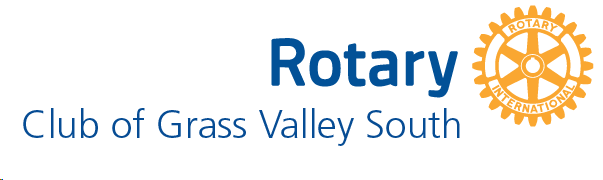 Board meeting at River Valley Community Bank- 580 Brunswick Rd, Grass Valley, CA 95945. Call meeting to order Thursday, February 1, 2024, at 5:01PM Members in attendance: President Shannon Immediate Past President CarolPresident Elect LauraTreasurer SusanSecretary MelissaMembership Committee Chair KimberlyInternational Service Chair JoanneMember at large Ed  Financials: Cash balance in Admin account has $7,180.64 with receivables of $3,961.00 (high because all dues’ notices went out) everything is paid that came through.The fundraising account has $15,335.41 in account, everything is paid that we’ve been invoiced for to date. We still need to write a check for $2,500 for NC rotary contributing to all club grant to pay out and maybe a little bit for speech and music also $1000 for scholarships still need to go out later this year.Discussion about meeting dates first three Tuesdays are regular meeting fourth is social. Melissa will update website to say this and to check our calendar for updates.Board meeting schedule March 19th AM meeting following regular meeting, April 9th PM meeting 5:00 RVCB, May 14th AM meeting following regular meeting, June 4th PM meeting 5:00 RVCBFundraiser update – Raffle license application is still in process. The idea of the committee is to start selling raffle tickets throughout the summer and have ball drop in the fall with the golf tournament.Kentucky Derby party – Committee is still discussing details and brainstorming. Multi-club grant is moving along nicely! Community awards- a suggestion was made that we incorporate the RI presidents focus on mental health and suicide prevention. Shannon would like to continue to explore hosting the event. Ed and Shannon will make some contacts and see what they can come up with.International – Carolyn Fuente sent info about an international service project in Mexico. They are going in Mexico in April and Shannon will share the information with club members for consideration.Alta Sierra School Garden- requesting bird house kits and we will do some research to see what the cost is and if we have it in our budget to purchase them.Adjourned at 6:20 PMRespectfully submitted,Melissa, Club Secretary